LAMPIRAN ALOKASI: BILLBOARD DI HADAPAN MASJIDATASKAKI TIANG BILLBOARDTEMBOK BATU PAGAR MASJIDLAMPIRAN ALOKASI: BILLBOARD SIMPANG MASUK INSTITUT BIOSAINSATASATAS (BAHAGI 2)KAKI TIANG BILLBOARDLAMPIRAN ALOKASI: BILLBOARD DI HADAPAN PANGGUNG PERCUBAANATASATAS (BAHAGI 2)ATAS (BAHAGI 4)KAKI TIANG BILLBOARDLAMPIRAN ALOKASI: BILLBOARD POKOK PINELOKASI: BILLBOARD BERDEKATAN STADIUM UPMLOKASI: DI HADAPAN KOLEJ KEDUALOKASI: SIMPANG MASUK DEWAN BESAR (2 UNIT)LAMPIRAN BTUJUANGaris Panduan ini bertujuan untuk memberikan panduan kepada warga UPM terutama Pusat Tanggungjawab (PTJ) berkenaan permohonan pemasangan gegantung di Anjung Putra UPM yang dikawal selia oleh Pejabat Perancangan Strategik & Korporat.Pemasangan gegantung di lokasi ini berbeza dengan lokasi lain di UPM kerana ia memaparkan pencapaian atau maklumat selektif yang berimpak tinggi untuk universiti.JUSTIFIKASIUcapan tahniah atas pencapaian organisasi, staf akademik/penyelidik dan staf bukan akademik serta pelajar di peringkat nasional dan antarabangsa. Memaklumkan program berimpak tinggi yang dirasmikan oleh Menteri, Timbalan Perdana Menteri, Perdana Menteri, Pro Canselor, Tuanku Canselor atau kerabat diRaja.Memaklumkan promosi kesedaran seperti proses audit, kempen hijau, alumni dan sebarang aktiviti pameran berimpak tinggi.Memaklumkan persidangan dan program berimpak tinggi peringkat kebangsaan dan antarabangsa. Tempoh persidangan dan program hendaklah dalam tempoh sebulan sebelum berlangsung.Memaklumkan persidangan dan program berkaitan pertanian.Memaklumkan kejayaan dan pelancaran hal berkaitan akademik, inovasi dan modal insan.SYARAT-SYARAT AMSetiap PTJ perlu mendapat sokongan daripada Pejabat Timbalan Naib Canselor yang berkaitan sebelum permohonan dihantar kepada  Pejabat Perancangan Strategik & Korporat untuk diluluskan.Setiap PTJ perlu menghantar draf gegantung kepada Pejabat Perancangan Strategik & Korporat bagi mematuhi manual korporat UPM. Pemohon perlu melampirkan bukti pencapaian seperti sijil semasa menghantar borang permohonan (soft copy atau hard copy).Ucapan tahniah tidak perlu memaparkan gambar individu yang mengucapkan   tahniah.Ucapan tahniah harus memaparkan gambar individu yang berjaya sahaja. Gambar penasihat atau individu yang tidak mendapat hadiah kemenangan tidak dibenarkan untuk mengelak kekeliruan.Ucapan tahniah untuk pencapaian organisasi atau UPM akan dicadangkan dan diputuskan oleh Pejabat Perancangan Strategik & Korporat.Pejabat Perancangan Strategik & Korporat adalah PTJ terakhir mewakili Pejabat Naib Canselor yang memberi kelulusan pemasangan gegantung di pintu masuk UPM.CARA MEMOHONPemohon hendaklah mengisi borang Permohonan Memasang Bahan Publisiti (Billboard/Banner/Bunting/Poster) di laman web Pejabat Perancangan Strategik & Korporat seperti dibawah :http://www.marcomm.upm.edu.my/dokumen/13032_BORANG_PERMOHONAN_MEMASANG_KAIN_RENTANG_EDITEDMAC.pdfSila rujuk syarat-syarat lain yang terkandung dalam borang.5.	SAIZ GEGANTUNG DI ANJUNG PUTRA ADALAH SEPERTI DIBAWAH :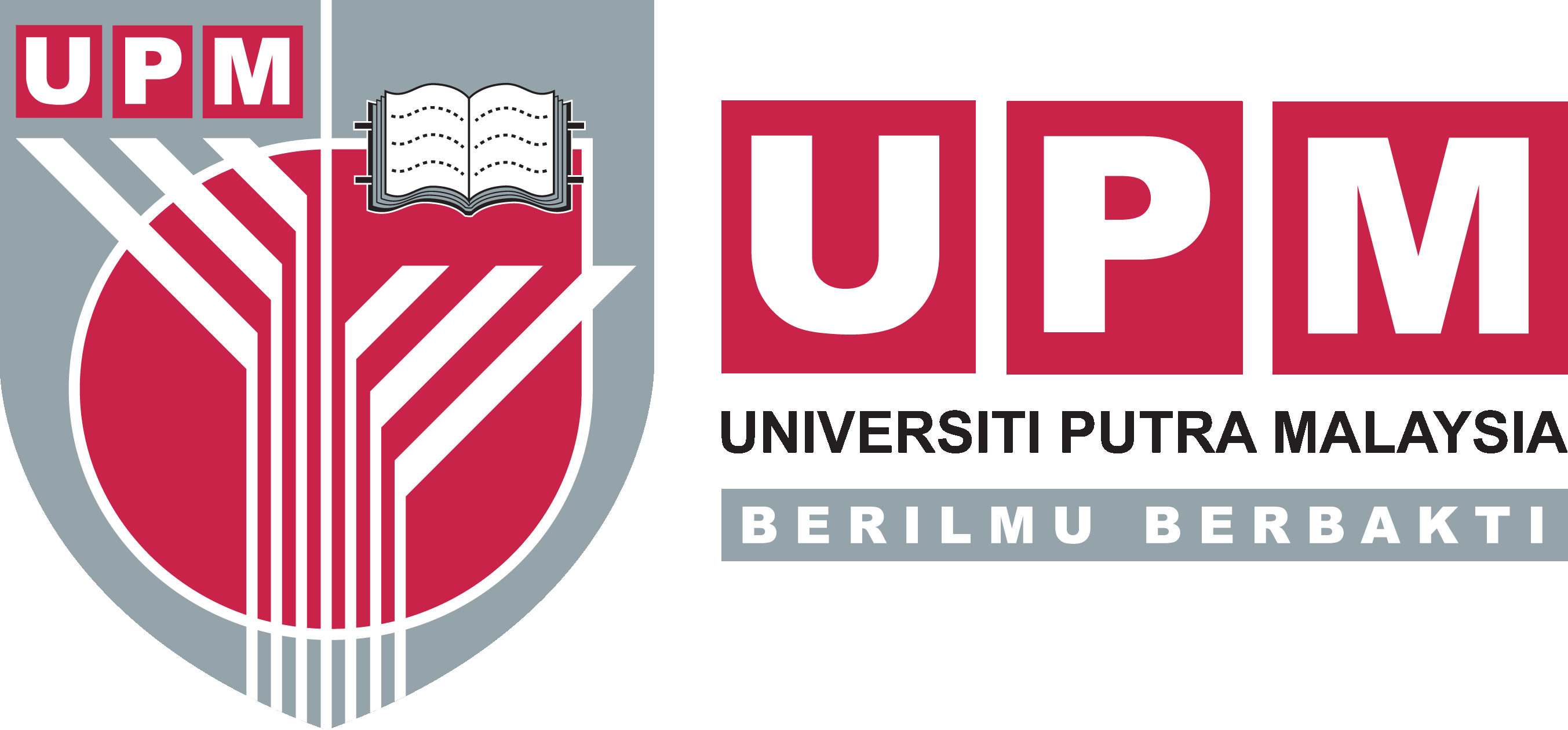 PEJABAT STRATEGI KORPORAT & KOMUNIKASI (CoSComm)PEJABAT STRATEGI KORPORAT & KOMUNIKASI (CoSComm)PEJABAT STRATEGI KORPORAT & KOMUNIKASI (CoSComm)PERMOHONAN MEMASANG BAHAN PUBLISITI (BILLBOARD/BANNER/BUNTING/POSTER)PERMOHONAN MEMASANG BAHAN PUBLISITI (BILLBOARD/BANNER/BUNTING/POSTER)PERMOHONAN MEMASANG BAHAN PUBLISITI (BILLBOARD/BANNER/BUNTING/POSTER)Tel: 03-8946 6003/6187Faks: 03‐89487273/89422609www.marcomm.upm.edu.myNama Pemohon : 												 No. Kakitangan/No. Matrik : 											 Jawatan : 													 No. Telefon h/p : 				   5. Tel pejabat :  						 No. Faks: 				   7.  E-mel : 								8.   Fakulti/Persatuan/Kelab/Kolej/Institusi Luar : 									Nama program : 												Draf ayat : 													Tempat Pemasangan (Tanda  Yang Berkaitan) :Billboard di hadapan Masjid UPM					(     )Kaki tiang billboard di hadapan Masjid UPM				(     )Tembok batu pagar Masjid UPM					(     )Billboard simpang masuk ke Institut Biosains				(     )Kaki tiang billboard simpang masuk ke Institut Biosains		(     )Billboard di hadapan Panggung Percubaan				(     ) 		* sila rujukBillboard pokok pine							(     ) 		lampiran A untukBillboard simpang masuk dewan besar PKKSSAAS			(     )		saiz billboardBillboard berdekatan Stadium UPM					(     )			Di hadapan Kolej Kedua						(     )			Anjung Putra (sila rujuk garis panduan pemasangan di lampiran B)	(     )Tiang Lampu (bunting sahaja) :Persiaran Asam Jawa	(     )		iv) Jalan Alpa		(     )Persiaran Tulang Daing	(     )		v)  Jalan Ladang	(     )Lebuh Silikon		(     )Tarikh pemasangan : 				  12. Tarikh diturunkan : 					Nama syarikat percetakan/ pembekal & nama individu untuk dihubungi : 																			No. telefon : 													Tarikh : 			   			Tandatangan pemohon : 					Nama Pemohon : 												 No. Kakitangan/No. Matrik : 											 Jawatan : 													 No. Telefon h/p : 				   5. Tel pejabat :  						 No. Faks: 				   7.  E-mel : 								8.   Fakulti/Persatuan/Kelab/Kolej/Institusi Luar : 									Nama program : 												Draf ayat : 													Tempat Pemasangan (Tanda  Yang Berkaitan) :Billboard di hadapan Masjid UPM					(     )Kaki tiang billboard di hadapan Masjid UPM				(     )Tembok batu pagar Masjid UPM					(     )Billboard simpang masuk ke Institut Biosains				(     )Kaki tiang billboard simpang masuk ke Institut Biosains		(     )Billboard di hadapan Panggung Percubaan				(     ) 		* sila rujukBillboard pokok pine							(     ) 		lampiran A untukBillboard simpang masuk dewan besar PKKSSAAS			(     )		saiz billboardBillboard berdekatan Stadium UPM					(     )			Di hadapan Kolej Kedua						(     )			Anjung Putra (sila rujuk garis panduan pemasangan di lampiran B)	(     )Tiang Lampu (bunting sahaja) :Persiaran Asam Jawa	(     )		iv) Jalan Alpa		(     )Persiaran Tulang Daing	(     )		v)  Jalan Ladang	(     )Lebuh Silikon		(     )Tarikh pemasangan : 				  12. Tarikh diturunkan : 					Nama syarikat percetakan/ pembekal & nama individu untuk dihubungi : 																			No. telefon : 													Tarikh : 			   			Tandatangan pemohon : 					Nama Pemohon : 												 No. Kakitangan/No. Matrik : 											 Jawatan : 													 No. Telefon h/p : 				   5. Tel pejabat :  						 No. Faks: 				   7.  E-mel : 								8.   Fakulti/Persatuan/Kelab/Kolej/Institusi Luar : 									Nama program : 												Draf ayat : 													Tempat Pemasangan (Tanda  Yang Berkaitan) :Billboard di hadapan Masjid UPM					(     )Kaki tiang billboard di hadapan Masjid UPM				(     )Tembok batu pagar Masjid UPM					(     )Billboard simpang masuk ke Institut Biosains				(     )Kaki tiang billboard simpang masuk ke Institut Biosains		(     )Billboard di hadapan Panggung Percubaan				(     ) 		* sila rujukBillboard pokok pine							(     ) 		lampiran A untukBillboard simpang masuk dewan besar PKKSSAAS			(     )		saiz billboardBillboard berdekatan Stadium UPM					(     )			Di hadapan Kolej Kedua						(     )			Anjung Putra (sila rujuk garis panduan pemasangan di lampiran B)	(     )Tiang Lampu (bunting sahaja) :Persiaran Asam Jawa	(     )		iv) Jalan Alpa		(     )Persiaran Tulang Daing	(     )		v)  Jalan Ladang	(     )Lebuh Silikon		(     )Tarikh pemasangan : 				  12. Tarikh diturunkan : 					Nama syarikat percetakan/ pembekal & nama individu untuk dihubungi : 																			No. telefon : 													Tarikh : 			   			Tandatangan pemohon : 					Pengesahan Ketua Pusat TanggungjawabPengesahan Ketua Pusat TanggungjawabPengesahan Ketua Pusat TanggungjawabPermohonan :		(     )  Disokong		(     )  Tidak disokong		Disemak olehNama :									    (Cap Rasmi)				Jawatan :Tarikh :Permohonan :		(     )  Disokong		(     )  Tidak disokong		Disemak olehNama :									    (Cap Rasmi)				Jawatan :Tarikh :Permohonan :		(     )  Disokong		(     )  Tidak disokong		Disemak olehNama :									    (Cap Rasmi)				Jawatan :Tarikh :Maklum balas Pejabat Perancangan Strategik & KorporatMaklum balas Pejabat Perancangan Strategik & KorporatMaklum balas Pejabat Perancangan Strategik & KorporatPermohonan :		(     ) Diluluskan		(     ) Tidak diluluskanSekian, terima kasih.Nama :									    (Cap Rasmi)				Jawatan :Tarikh :Permohonan :		(     ) Diluluskan		(     ) Tidak diluluskanSekian, terima kasih.Nama :									    (Cap Rasmi)				Jawatan :Tarikh :Permohonan :		(     ) Diluluskan		(     ) Tidak diluluskanSekian, terima kasih.Nama :									    (Cap Rasmi)				Jawatan :Tarikh :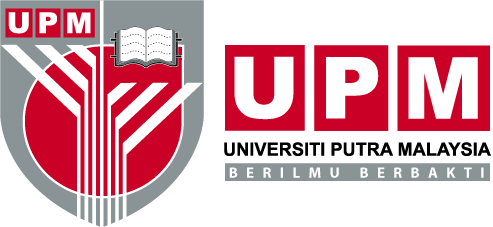 PEJABAT STRATEGI KORPORAT & KOMUNIKASIGaris Panduan Permohonan Pemasangan Gegantung di Anjung Putra UPM